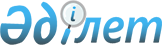 Профилактикасы мен диагностикасы бюджет қаражаты есебінен жүзеге асырылатын жануарлардың энзоотиялық ауруларының тізбесін бекіту туралыШымкент қаласы әкімдігінің 2019 жылғы 22 ақпандағы № 141 қаулысы. Шымкент қаласының Әділет департаментінде 2019 жылғы 1 наурызда № 19 болып тіркелді
      "Ветеринария туралы" Қазақстан Республикасының 2002 жылғы 10 шілдедегі Заңының 10 бабының 1-1 тармағының 32-2) тармақшасына сәйкес, Шымкент қаласының әкімдігі ҚАУЛЫ ЕТЕДІ:
      1. Профилактикасы мен диагностикасы бюджет қаражаты есебінен жүзеге асырылатын жануарлардың энзоотиялық ауруларының төмендегі тізбесі бекітілсін:
      жануарлардың бірнеше түріне ортақ аурулар – пироплазмоз, тейлериоз;
      жылқылардың ауруы – нутталлиоз;
      түйелердің ауруы – су-ауру.
      Ескерту. 1-тармаққа мемлекеттік тілінде өзгерiс енгiзiлдi, орыс тіліндегі мәтіні өзгермейді – Шымкент қаласы әкiмдiгiнiң 15.08.2022 № 1536 қаулысымен (алғашқы ресми жарияланған күнінен кейін күнтізбелік он күн өткен соң қолданысқа енгізіледі).


      2. "Шымкент қаласы ауыл шаруашылығы және ветеринария басқармасы" мемлекеттік мекемесі Қазақстан Республикасының заңнамалық актілерінде белгіленген тәртіпте:
      1) осы қаулының аумақтық әділет органында мемлекеттік тіркелуін;
      2) осы әкімдіктің қаулысы мемлекеттік тіркелген күнінен бастап күнтізбелік он күн ішінде оның көшірмесін қағаз және электрондық түрде қазақ және орыс тілдерінде "Республикалық құқықтық ақпарат орталығы" шаруашылық жүргізу құқығындағы республикалық мемлекеттік кәсіпорнына Қазақстан Республикасының нормативтік құқықтық актілерінің эталондық бақылау банкіне ресми жариялау және енгізу үшін жолданылуын;
      3) осы қаулы мемлекеттік тіркелген күнінен бастап күнтізбелік он күн ішінде оның көшірмесін Шымкент қаласы аумағында таратылған мерзімді баспа басылымдарында ресми жариялауға жолданылуын;
      4) ресми жарияланғаннан кейін осы қаулыны Шымкент қаласы әкімдігінің интернет-ресурсына орналастырылуын қамтамасыз етсін;
      3. Осы қаулының орындалуын бақылау Шымкент қаласы әкімінің орынбасары Д.Жуминге жүктелсін.
      4. Осы қаулы оның алғашқы ресми жарияланған күнінен кейін күнтізбелік он күн өткен соң қолданысқа енгізіледі.
					© 2012. Қазақстан Республикасы Әділет министрлігінің «Қазақстан Республикасының Заңнама және құқықтық ақпарат институты» ШЖҚ РМК
				
      Қала әкімі

Ғ.Әбдірахымов
